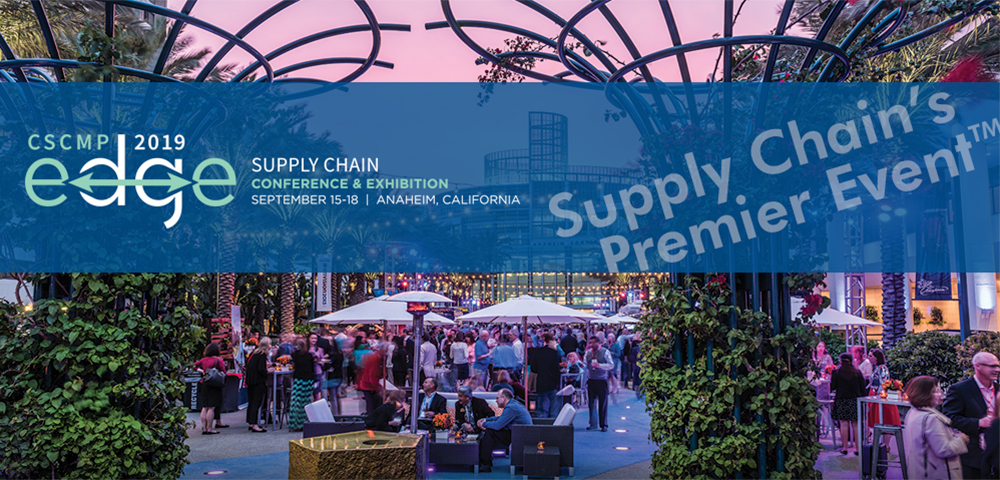 Apply for the CSCMP Future Leaders Program!The SoCal CSCMP Roundtable will sponsor several CSCMP student members to attend the 2019 CSCMP Edge Conference in Anaheim as a “Future Leader”BENEFITS TO STUDENTSAn all-expense paid experience of a lifetime!Connect with supply chain peers around the globe.Attend educational sessions to learn from seasoned professionals.Participate in CSCMP’s 2019 Future Leaders Career Day & Workshop.Networking opportunities with future employers.ELIGIBILITYThe principal requirements for sponsorship as a Future Leader are a serious, professional interest in advancing the art and science of supply chain management and evidence that you are participating in this field of endeavor and contributing to its advancement. In addition:Applicant must be a full-time student (undergrad or grad) pursuing a degree in Supply Chain Management or a related field. Current Ph.D. students cannot be accepted unfortunately.Applicant must be a paid student member of CSCMP.Applicant must be 21 years of age or older.Applicant must have attended at least one CSCMP event prior to application.Applicant must be available to participate in the entire program from September 15-18. No partial attendance is allowed.IMPORTANT SUBMISSION REQUIREMENTSFill out the enclosed application form and email it, along with a copy of your resume, to SoCal CSCMP Roundtable’s Education Chair, Dr. Gary Gaukler, at gary.gaukler@cgu.edu using the subject line “EDGE Future Leader application”. The deadline to submit is March 8, 2019.  Applications received after this date cannot be considered. ABOUT THE FUTURE LEADERS PROGRAMStudents spend 50% of their time on assigned task & 50% of their time attending sessions, networking events & exploring career opportunities.This provides tangible value to local students who are studying to work in the supply chain management profession.The Southern California Roundtable will provide student(s) up to $150.00 cash for expenses.Meals (breakfast, lunch, and dinner when you are working) will be provided throughout the conference.Sample Student Assistant Duties:Closing Station - Return supplies/tool boxes/radios to designated area.Head Count - Record head counts in designated session/times and return forms to captain.Help Desk - Serve as information providers to attendees as needed. Meal Functions (Breakfast, Lunches, Receptions) - Handing out pocket guides, checking badges, helping guest find seats, etc. Registration - Assist by helping move attendees through the correct line, restocking supplies, and registering attendees, if needed. Sponsors Lounge - Keep the area tidy, answer sponsor questions, and serve as “runner” if guests need anything from other areas.Supply Chain Exchange - Checking badges, directing traffic, and providing wayfinding throughout the exchange.Wayfinding -  Students will be placed in key areas to direct attendees to/from sessions or key eventsInformation on event page: www.cscmpedge.orgSELECTION CRITERIAThe CSCMP Board of Directors will award sponsorships based on merit and eligibility. Students chosen for sponsorship will be notified May 10, 2019Application Information  Title:   Ms.	 Mrs.   	 Mr.	 Other __________________________________________________First Name: __________________________________________________________________________________Middle Name: (if applicable) ____________________________________________________________________Last Name: __________________________________________________________________________________Suffix:   Jr.	 Sr.	 III	 Other _________________________________________________________Home Address:   ______________________________________________________________________________                            _______________ _______________________________________________________________City: ________________________________   State: _____ Zip: ___________ Phone: _____________________Cell Phone Number: ________________________________   Email Address: ____________________________________________________________________University: _______________________________________________________________________ Projected Date of Graduation: ________________________________________________________ Major / Concentration: ______________________________________________________________Can you attend entire event (September 15-18)?    Yes    NoPlease provide an emergency contact: Name, relationship, email, and phone number:________________________________________________________________________________________________________________________________________________________________Indicate what CSCMP event(s) you attended in the past. Include company name & date: ______________________________________________________________________________________________________________________________________________________________________________________________________________________________________________________________________________________________________________________________________________________________________________________________________________________________________________________________________________________Why would you like to attend the Annual Global Conference as a Future Leader: ________________________________________________________________________________________________________________________________________________________________________________________________________________________________________________________________________________________________________________________________________________________________________________________________________________________________________________________________________________________________________________________________________________________________________________________________________________________________________________________________________________________________________________________________________________________________________________________________________________________________________________